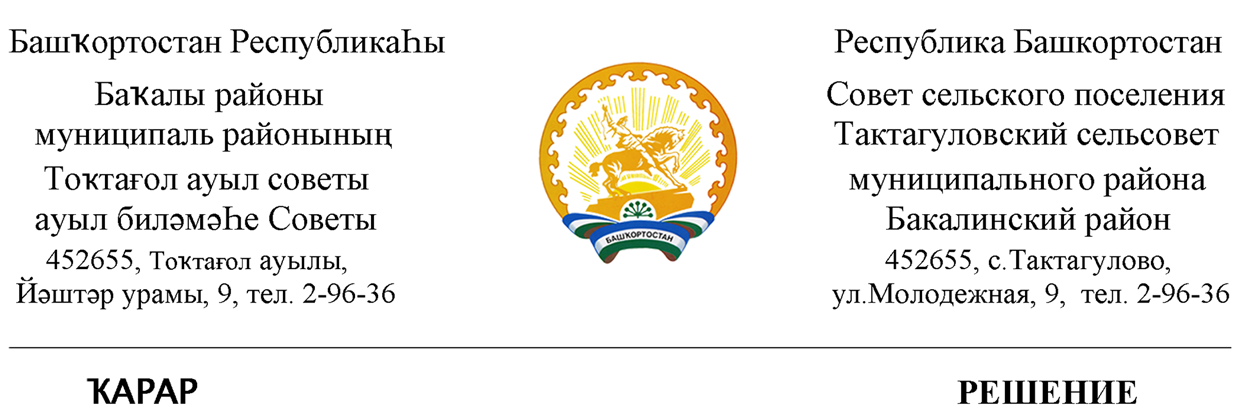 «26» сентябрь 2019 й.                               № 9                             «26» сентября 2019 г.Об избрании состава Постоянной комиссии по социально – гуманитарным вопросам, законности, благоустройству и экологииСовета сельского поселения Тактагуловский сельсовет муниципального района Бакалинский район Республики БашкортостанВ соответствии со статьями 11 и 12 Регламента Совета сельского поселения Тактагуловский сельсовет муниципального района Бакалинский район Республики Башкортостан Совет сельского поселения Тактагуловский сельсовет муниципального района Бакалинский район Республики Башкортостан решил:1. Сформировать Постоянную комиссию по социально – гуманитарным вопросам, законности, благоустройству и экологии в количестве 3 депутатов. 2. Избрать в состав Постоянной комиссии по социально – гуманитарным вопросам, законности, благоустройству и экологии следующих депутатов Совета:	Габсалихову Загину Мудассировну  - избирательный округ № 1; Фаршатова Салавата Гайсиновича - избирательный округ № 1;	Мусину Гульназ Раисовну - избирательный округ № 1;Председательствующий на заседании Совета сельского поселения Тактагуловский  сельсовет муниципального района Бакалинский районРеспублики Башкортостан                                                                   Л.М. Ахунова